MINUTES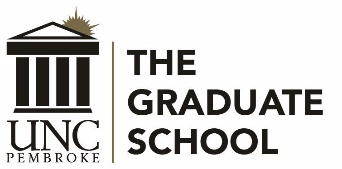 UNCP Graduate Council MeetingMonday, April 23, 2018, 3:00 p.m.(NOTE: meeting date changed due to NCATE visit)UC Annex 203Present:  Irene Aiken (chair), Nick Arena, Michael Baker (GSO President), Kirill Bumin (secretary), Serina Cinnamon, Leah Fiorentino, Rita Hagevik, Julie Harrison-Swartz, Ann Horton-Lopez, Mary Klinikowski, Roger Ladd, Emily Neff-Sharum, Kim Sellers, Jeff Warren Absent: Ki Chae, Karen Granger, Roger Guy, Karen Helgeson, Shenika Jones, Lisa Mitchell, Velinda Woriax, Summer WoodsideGuests: Christine Bell, Veronica HardyApproval of the Agenda Approval of the Minutes from March 19, 2018 Meeting Graduate Faculty Nominations – approved Graduate Faculty Renewals – as approvedPROPOSALSHHP: Electronic vote completed 3.26.18 approved EXER 6200 Comprehensive Exam. Course to be developed so Canvas course would be created, will not go into curriculum as course or appear in catalog.MBA creation of two new courses – ApprovedMGT - 5211 - Transportation and Logistics ManagementMGT - 5212 - Procurement and Global Sourcing and MBA Program Proposal to PROGRAM PROPOSALS – ApprovedMBA program to add the two courses (above) to electives list for MBA program.Graduate School Items/ReportUpdate on SymposiumReserved Tuesday, April 2, 2019, Annex for the 2019 eventDicussion:Council members liked of the layout of the symposiumJudges may have to review the rubrics before the next symposiumCompetition for online students? To continue to be considered/discussedFall OrientationTuesday, August 14, 5:00 pm, Moore Hall, PD’s present by 6:00UNC Graduate Deans visit-April 13— Dr. Aiken noted that every UNC dean came with the exception of UNCC dean and UNCA (which doesn’t have a separate grad school). Event went well and several attended President Spellings’ presentation.Increase in credit hour limits – students are now allowed to take 8 hours (per session) during summer and 16 hours during a regular semester without requesting an overload.  This change is to accommodate program needs.RecruitmentDr. Aiken noted that MBA bolsters our numbers. Without MBA, graduate applications are down, as are new admissions and newly enrolled students’ numbers. Dr. Aiken urged council members to contact applicants with in-progress and incomplete applications. She also urged PDs to contact students that are already admitted to establish a line of communication.Dr. Aiken showed PDs the PD portal screen for admitting/rejecting students and explained how to better utilize the system.Update from Jodie – Jodie said that social media advertising is generating a significant number of “hits”. Please let GS know if there are any problems with their brochure. GS will print some for the office and for the PDs. Dr. Aiken updated the Council about GA funding for next year. The amounts will stay the same as the FY 2017-18. The council members seemed to prefer to keep the amount at $3000/semester and give out more GAships than increasing the amount to $4000 and giving out fewer GA lines.Dr. Aiken reminded the Council members to follow thesis instructions posted on the website. We are having to have students reprint their entire thesis.Dr. Aiken asked PDs to encourage their students to complete graduate course analysisUnfinished/New Business – noneAnnouncements/RemindersAnnouncementsGrad Council Meetings for 18-19 academic year (UC Annex room 203 at 3:00 pm): September 17, October 15, November 19 of 2018January 28, February 18, March 18, April 15 of 2019Graduation Application Deadlines:October 1 for spring 19 graduationMarch 1 for fall 19 graduation Graduate School Spring Commencement: May 5, 20182019 Research Symposium: Tuesday, April 2, 2019Next Meeting:  Monday, September 17, 2018, 3:00, UC Annex Room 203Meeting adjourned at 3:56 pm.LastFirstDegreeDeptProgramNomination StatusJangSojinPhDPSPAMPAFullLastFirstDegreeDeptProgramRenewal  StatusArenaNickMBAMBAMBAProf. AffilBahrBenPhDBiologyScience EdFullBeasleyCherryPhDNursingNursingFullBishwaKoiralaPHDEDSMBAFullBullard-DillardRebeccaPhDChemistryScience EdFullBundyAtticiaPhDELCMSAAdjunctChaeKiPhDELCCMHCFullChaeYoungsukPhDETFLEnglishFullChiYu-HoPhDAccountingMBAFullCurranKristenEdSELCCounsProf. AffilDeeseBrendaPhDELCCounsAdjunctDoyleJimPhDMMIBMBAFullDranDavidPhDSWMSWFullEdwardsSherryPhDSWMSWFullGressmanGeorgePsyDELCCMHCAdjunctHarrison-SwartzJulieDNPNursingNursingFull HummerDeborah DNPNursingNursingFullKangZhixin PhDEDSMBAFullKlinikowskiMaryMAMathMath EdProf. AffilMabeLarryEdDELCMSAAdjunctMartinezJamiePhDHistorySSEFullMaukGaryPhDELCPSCFullMcDonaldAngelaPhDELCCMHCFullMillerWendyPhDETFLEnglishFullMillerBenPhDHHPPEAdjunctNeff-SharumEmilyPhDPSPASSEFullOsburnMonicaPhDELCCounsAdjunctRokesCarlaMFAArtArt EdFullSantistebanMariaPhDBiologyScience EdFullSchaubMelissaPhDETFLEnglishFullShiXinyanPhDEDSMBAFullSpillanJohnPhDMMIBMBAFullStaalLauraPhDELCEd. Spec.FullStoutRolandPhDChemistryScience EdFullThomasW. StewartPhDMBAFullTwaddellJenniferPhDNursingNursingFullWootenMarianPHDHHPPEFullXiongCharlesPhDMMIBMBAFull